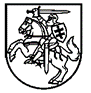 LIETUVOS RESPUBLIKOS TEISINGUMO MINISTRASĮSAKYMASDĖL TEISINGUMO MINISTRO 2016 M. BIRŽELIO 22 D. ĮSAKYMO NR. 1R-188 „DĖL LIETUVOS RESPUBLIKOS TEISINGUMO MINISTERIJOS IR TEISMŲ ATSTOVŲ PASKYRIMO EUROPOS TEISMINIO TINKLO BAUDŽIAMOSIOSE BYLOSE KONTAKTINIAIS ASMENIMIS“ PAKEITIMO 2022 m. balandžio 7 d. Nr. 1R-136VilniusPakeičiu Lietuvos Respublikos teisingumo ministro 2016 m. birželio 22 d. įsakymą Nr. 1R-188 „Dėl Lietuvos Respublikos teisingumo ministerijos ir teismų atstovų paskyrimo Europos teisminio tinklo baudžiamosiose bylose kontaktiniais asmenimis“ ir jį išdėstau nauja redakcija:„LIETUVOS RESPUBLIKOS TEISINGUMO MINISTRASĮSAKYMASDĖL LIETUVOS RESPUBLIKOS teisingumo ministerijos ir teismų atstovų paskyrimo europos teisminio tinklo baudžiamosiose bylose kontaktiniais asmenimisVadovaudamasis 2008 m. gruodžio 16 d. Tarybos sprendimo 2008/976/TVR dėl Europos teisminio tinklo 2 straipsnio 2 ir 3 dalimis, atsižvelgdamas į 2018 m. lapkričio 14 d. Europos Parlamento ir Tarybos reglamentą (ES) 2018/1727 dėl Europos Sąjungos bendradarbiavimo baudžiamosios teisenos srityje agentūros (Eurojusto) ir kuriuo pakeičiamas ir panaikinamas Tarybos sprendimas 2002/187/TVR ir siekdamas įgyvendinti Reglamento (ES) 2018/1727 20 straipsnio 3 dalies d punktą, 7 dalies d punktą ir 48 straipsnį,skiriu:1. Šiuos Lietuvos Respublikos teisingumo ministerijos atstovus: 1.1. Tarptautinio bendradarbiavimo ir žmogaus teisių politikos grupės vyresniąją patarėją Andradą Bavėjan – Europos teisminio tinklo kontaktiniu asmeniu ir nacionaline korespondente;1.2. Tarptautinio bendradarbiavimo ir žmogaus teisių politikos grupės patarėją Giedrę Sventickaitę – Europos teisminio tinklo kontaktiniu asmeniu; 1.3. Tarptautinio bendradarbiavimo ir žmogaus teisių politikos patarėją Indrę Balčiūnienę – Europos teisminio tinklo kontaktiniu asmeniu.2. Šiuos teisminių institucijų atstovus Europos teisminio tinklo baudžiamosiose bylose kontaktiniais asmenimis:2.1. Kauno apygardos teismo Baudžiamųjų bylų skyriaus pirmininką Darių Kantaravičių;2.2. Kauno apylinkės teismo pirmininką Arūną Purvainį;2.3. Klaipėdos apygardos teismo teisėjo padėjėją Simoną Venskutę;2.4. Klaipėdos apylinkės teismo pirmininko patarėją Airą Štrimaitienę;2.5. Lietuvos apeliacinio teismo Baudžiamųjų bylų skyriaus teisėją Justą Namavičių;2.6. Lietuvos Aukščiausiojo Teismo teisėją Gabrielę Juodkaitę-Granskienę;2.7. Panevėžio apygardos teismo Baudžiamųjų bylų skyriaus pirmininko patarėją Zitą Ordinaitę;2.8. Panevėžio apygardos teismo Baudžiamųjų bylų skyriaus teisėjo padėjėją Aiją Dunską-Steckienę;2.9. Panevėžio apylinkės teismo Panevėžio rūmų teisėją Neringą Girnytę;2.10. Šiaulių apygardos teismo teisėją Nerijų Masiulį;2.11. Šiaulių apylinkės teismo teisėją Martyną Galvičių;2.12. Vilniaus apygardos teismo teisėją Rasą Paužaitę;2.13. Vilniaus miesto apylinkės teismo pirmininkę Viktoriją Šelmienę.“Teisingumo ministrė	Evelina Dobrovolska